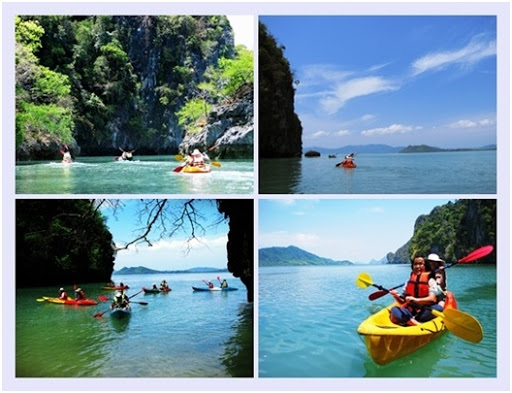 Krabi Kayaking At Talabeng Island 
( Adult  1,500 Baht/Person Child 800 Baht/person )Time: 08.30 am. – 15.30 pm.   Pick up from your hotelArrive at Tungyeepeng pierTouch the nature of Tungyeepeng  Village ( Mangrove Forest )Monkey sightseeing and feed them with banana ( Sitting By Long tail boat )Take long tail boat to Talabeng IslandStart kayaking around Talabeng IslandExplore Talabeng Sea Cave Sitting long tail boat to BuBu Island for lunchEnjoy swimming, sunbath, relax at BuBu IslandGo back to Koh LantaTransfer back to your hotelTour ItineraryTour include : Round trip transfer, Lunch, fruits, soft drink , Life jacket , Local Guide ,InsuranceExclusions :Optional tours or excursions not mentioned in the programOther meals not mentioned in the programPersonal expensesServices change 3.5% pay by credit cards
*PRICE AND ITINERARY ARE SUBJECT TO CHANGE WITHOUT PRIOR NOTICE*